 Prettige Feestdageneneen gelukkig maar vooral gezond2024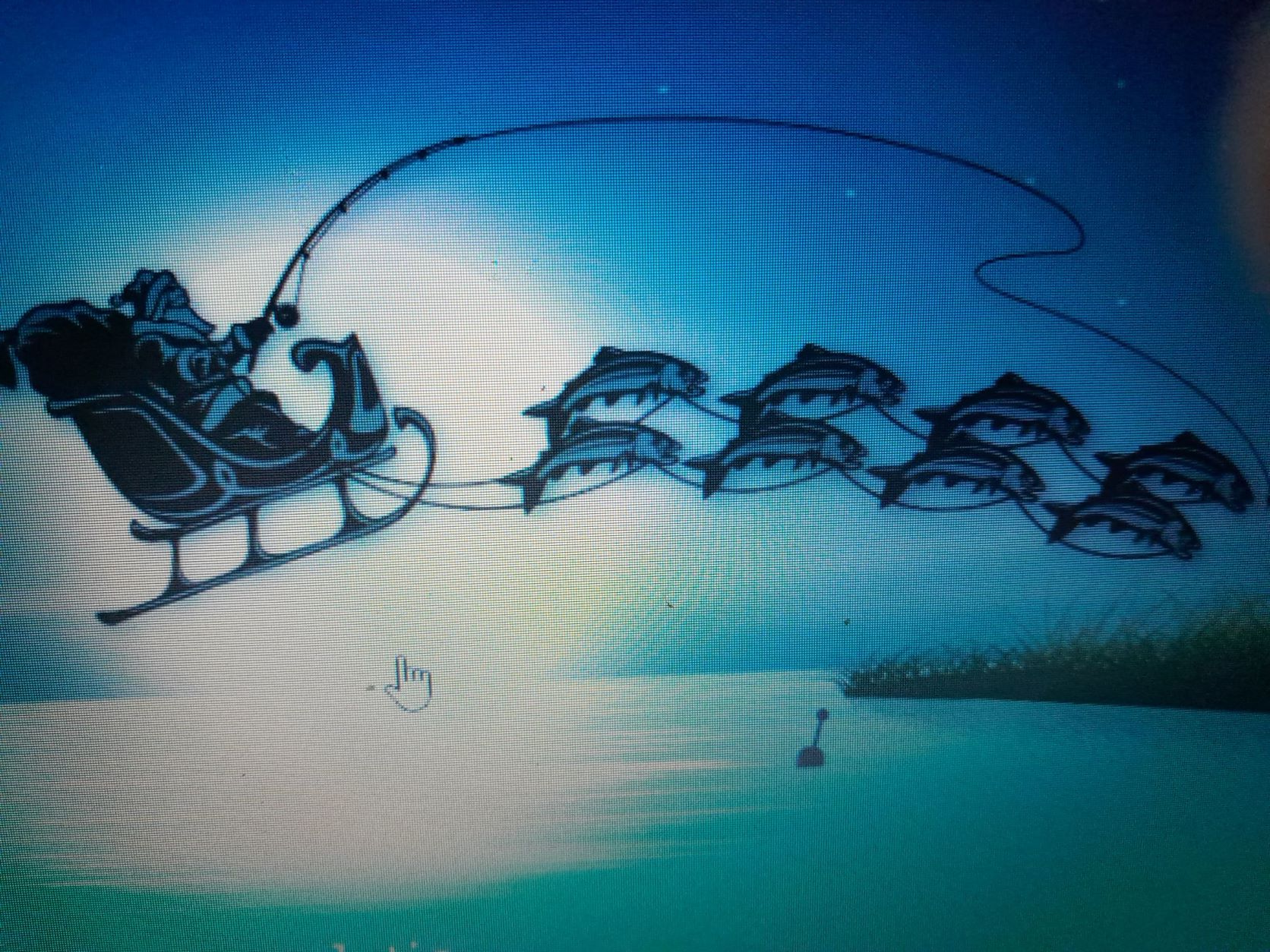 